   учреждение образования	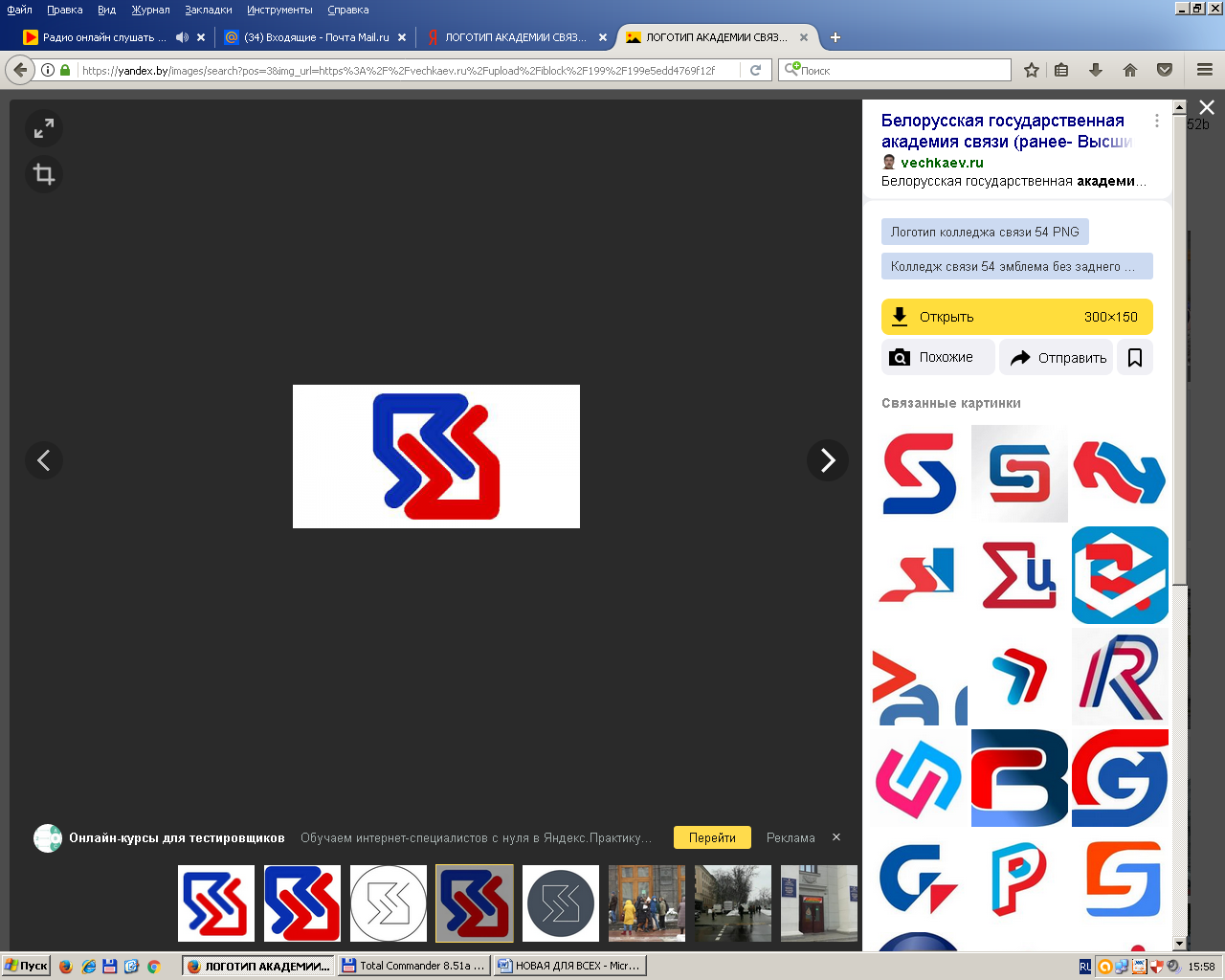 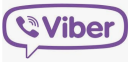 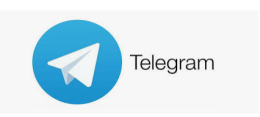         БЕЛОРУССКАЯ ГОСУДАРСТВЕННАЯ АКАДЕМИЯ СВЯЗИ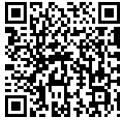 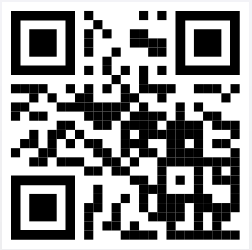                                                            ВЫСШЕЕ ОБРАЗОВАНИЕ I СТУПЕНЬ           1-45 01 01  ИНФОКОММУНИКАЦИОННЫЕ ТЕХНОЛОГИИквалификация: Инженер по инфокоммуникациям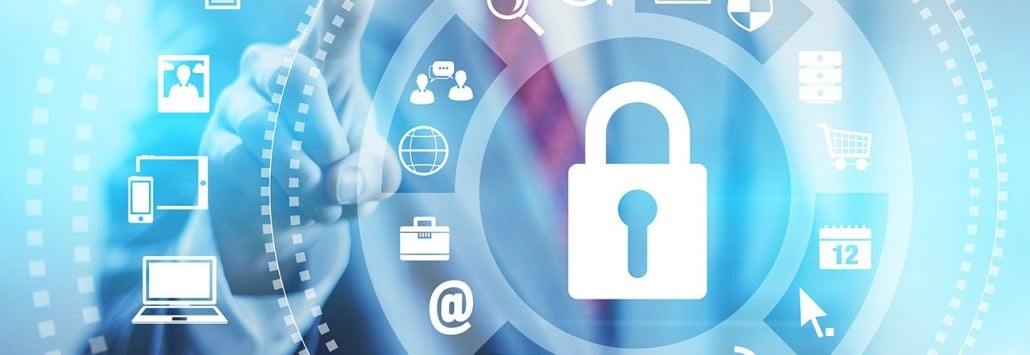 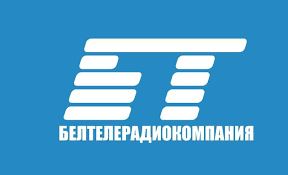 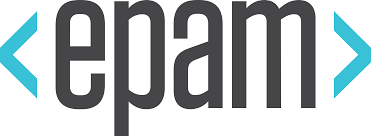 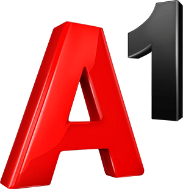 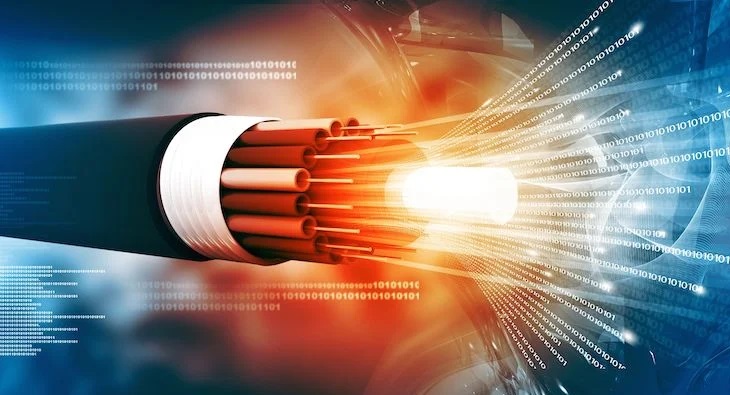 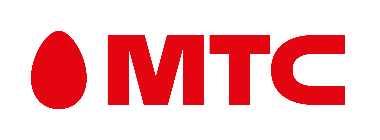 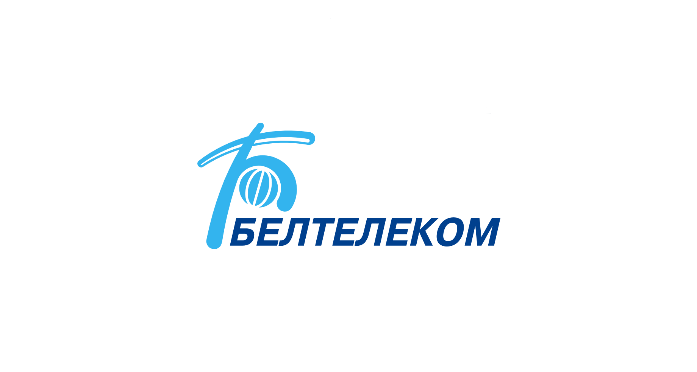                                   ЖДЕМ ВАС!   ПРИЕМНАЯ КОМИССИЯ +375 17 379 41 14, г. Минск, ул. П.Бровки, 14